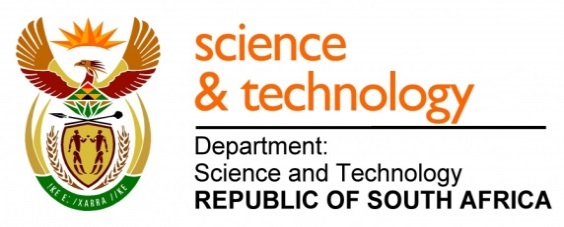 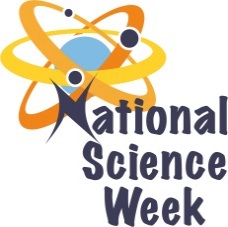 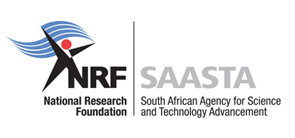 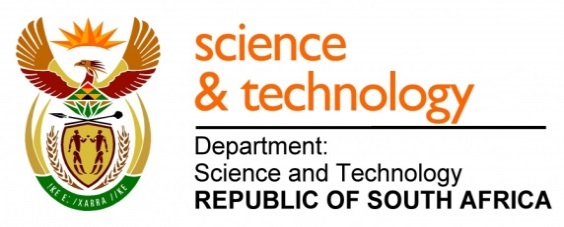 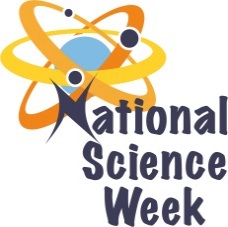 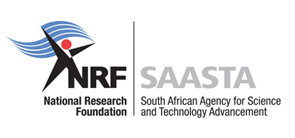 ORGANISATION NAME: 	ORGANISATION NAME: 	ORGANISATION NAME: 	ORGANISATION NAME: 	>University of the Witwatersrand>University of the Witwatersrand>University of the Witwatersrand>University of the Witwatersrand>University of the Witwatersrand>University of the WitwatersrandCONNECT WITH US ONLINECONNECT WITH US ONLINECONNECT WITH US ONLINETwitter: Twitter: >>>>>CONNECT WITH US ONLINECONNECT WITH US ONLINECONNECT WITH US ONLINEFacebook:Facebook:>>>>>CONNECT WITH US ONLINECONNECT WITH US ONLINECONNECT WITH US ONLINEWebsite: Website: >>>>>DATE OF ACTIVITYDISTRICT WHERE ACTIVITY BEING HELDVENUE WHERE ACTIVITY IS TAKING PLACEACTIVITIES (Provide a short description of the activity)ACTIVITIES (Provide a short description of the activity)ACTIVITIES (Provide a short description of the activity)TARGET AUDIENCETIMESLOTCONTACT PERSONEMAIL ADDRESSPHONE NUMBERBOOKING REQUIRED(YES OR NO)7 – 11 AugGauteng CentralWitsTour of the Wits Science and Engineering Faculties: laboratories, museums and demonstrationsTour of the Wits Science and Engineering Faculties: laboratories, museums and demonstrationsTour of the Wits Science and Engineering Faculties: laboratories, museums and demonstrationsSchool learners, teachers and students9:00 – 10:30Cheryl Dehning01131614260833761734Cheryl Dehning <cheryl@innercs.com>Yes7-11 AugGauteng CentralWits TheatreWits Science Slam. Postgraduate students present their research to learners and students in a 10 minute fun way. The audience votes for the best presentation. At the end of the week we have finals and a winner is selectedWits Science Slam. Postgraduate students present their research to learners and students in a 10 minute fun way. The audience votes for the best presentation. At the end of the week we have finals and a winner is selectedWits Science Slam. Postgraduate students present their research to learners and students in a 10 minute fun way. The audience votes for the best presentation. At the end of the week we have finals and a winner is selectedSchool learners teachers and students11:00-12:30Ian McKay01171766670845003902Ian.mckay@wits.ac.zaYes7 AugGauteng Central WitsWits students and staff are given information leaflets about Wits National Science Week and invited to participate in our online science survey and competitionWits students and staff are given information leaflets about Wits National Science Week and invited to participate in our online science survey and competitionWits students and staff are given information leaflets about Wits National Science Week and invited to participate in our online science survey and competitionStudents and Staff07:00- 11:00Amanda MudauCaimiz Mudau0117176665 <mmamandaskye@gmail.com>No7- 21 AugOnlineOnlineOnline Science Week Social Media Campaign, science survey and competitionOnline Science Week Social Media Campaign, science survey and competitionOnline Science Week Social Media Campaign, science survey and competitionStudents and StaffOnlineIan Mckay<ian.mckay@wits.ac.za>Maria Kombrink<maria.meraai@gmail.com>No